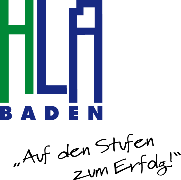         ANMELDEBOGEN          wird erst nach Vorlage der Originalschulnachricht verbindlich5-jährige Höhere Lehranstalt für wirtschaftliche Berufe(Mehrfachauswahl mit 1., 2. oder 3. ist möglich)Information – Medien – Kommunikation	zur Wahl: Spanisch		Französisch	Touristik & Dienstleistungsmanagement 	zur Wahl: Russisch		Französisch	medien: design | produktion | präsentation	zur Wahl: Russisch		Italienisch	Englisch wird in allen Formen ab dem 1. Jahrgang unterrichtet3-jährige Fachschule für wirtschaftliche Berufe – Wellness und GesundheitsmanagementErstwunsch-Schule:              JA                NEIN                    Zutreffendes bitte ankreuzen!Bitte auf der 2. Seite weiter ausfüllen.					                                         Seite 1	Ich habe die Informationen vom Beiblatt zur Kenntnis genommen.Ich nehme zur Kenntnis, dass die unverbindliche Anmeldung erst nach Vorlage der Schulnachricht und der im Beiblatt genannten Dokumente als verbindlich anerkannt wird.Ort			Datum				     Unterschrift eines ErziehungsberechtigtenSeite 2BEIBLATT ZUM ANMELDEBOGEN DER HLA BADENFolgende Urkunden bzw. Unterlagen sind für die verbindliche Anmeldung zu übermitteln:Geburtsurkunde
Meldezettel				
Staatsbürgerschaftsnachweis	
Sozialversicherungsnummer – e-card 
Formblatt „Besondere Aufnahmeinformationen“ 
          Download von der Homepage, Seite 2 bitte ausfüllen und unterschreiben 
Schulnachricht der 8. Schulstufe
          Sollte sich Ihr Kind bereits in einer höheren Schulstufe befinden, werden alle
          Schulnachrichten und Zeugnisse ab der 8. Schulstufe benötigt.Da unsere Schule eine Bundesschule ist, wird kein Schulgeld eingehoben. Allerdings werden Kostenbeiträge sowie ein Elternvereinsbeitrag (€ 45,00/Semester) eingehoben und es muss eine eigene Schul- und Berufsbekleidung für den fachpraktischen Unterricht angeschafft werden.
Informationen zum Anmeldeverfahren finden Sie auf unserer Homepage www.hlabaden.at . 
Die Erziehungsberechtigten stimmen zu, dass für die organisatorische Abwicklung personenbezogene Daten (z. B. Sozialversicherungsnummer) vorübergehend elektronisch gespeichert werden. Beiblatt zum AnmeldebogenSCHÜLERDATENSCHÜLERDATENFamiliennameVornameWeitere VornamenGeschlechtGeburtsdatumGeburtsortGeburtsstaatStaatsbürgerschaftReligionsbekenntnisWelches Unterrichtsfach beabsichtigen Sie zu besuchen?    Religion      Ethik   Welches Unterrichtsfach beabsichtigen Sie zu besuchen?    Religion      Ethik   Erstsprache bis 3. LebensjahrAlltagssprache ab 3. LebensjahrSozialversicherungsnummerSozialversicherungsanstaltTelefonnummer (SchülerIn)PostleitzahlOrtStraßeHausnummerBeruf MutterBeruf VaterGeschwister an der HLA: Name(n)Zuletzt besuchte SchuleAHS                    MS                     Sonstige Schule  Mitschülerwunsch – NameMUTTER Erziehungsberechtigt JA     NEIN  bitte unbedingt ankreuzenMUTTER Erziehungsberechtigt JA     NEIN  bitte unbedingt ankreuzenMUTTER Erziehungsberechtigt JA     NEIN  bitte unbedingt ankreuzenTitelAkademischer GradVornameFamiliennameAkad. Grad nach d. NamenNur ausfüllen, wenn Anschrift nicht ident mit Schülerin/SchülerNur ausfüllen, wenn Anschrift nicht ident mit Schülerin/SchülerNur ausfüllen, wenn Anschrift nicht ident mit Schülerin/SchülerPostleitzahlOrtStraßeHausnummerTelefonnummerMailadresseMailadresseVATER Erziehungsberechtigt JA     NEIN  bitte unbedingt ankreuzenVATER Erziehungsberechtigt JA     NEIN  bitte unbedingt ankreuzenVATER Erziehungsberechtigt JA     NEIN  bitte unbedingt ankreuzenTitelAkademischer GradVornameFamiliennameAkad. Grad nach d. NamenNur ausfüllen, wenn Anschrift nicht ident mit Schülerin/SchülerNur ausfüllen, wenn Anschrift nicht ident mit Schülerin/SchülerNur ausfüllen, wenn Anschrift nicht ident mit Schülerin/SchülerPostleitzahlOrtStraßeHausnummerTelefonnummerMailadresseMailadresse